Schoolondersteuningsprofiel (SOP)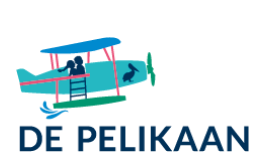 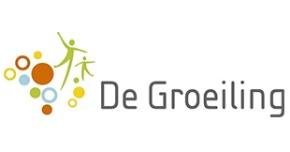 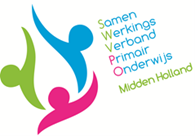 basisschool:	De Pelikaan, onderdeel van De Groeilingadres:		Grote Haven 2d  HaastrechtOp basis van dit schoolondersteuningsprofiel maakt de school steeds een afweging of zij aan een specifieke ondersteuningsvraag kan voldoen. Wanneer dit in voorkomende gevallen niet mogelijk is, begeleidt de school de ouder(s) verder totdat een passende plek voor het kind is gevonden.Beknopte beschrijving / typering / profiel schoolSamenwerkingsschool De Pelikaan is een dorpsschool rond de 220 leerlingen in de kern van het dorp Haastrecht. De kernwaarden/beloftes van de school zijn : welbevinden, gezamenlijke verantwoordelijkheid en eigenaarschap.Voor de school zijn dit de voorwaarden waaraan voldaan moet worden om goed onderwijs te geven. Wij halen, binnen de mogelijkheden die wij als school hebben, het maximale uit kinderen. Wij begeleiden kinderen naar zelfstandigheid en laten hen kennismaken met verschillende facetten van goed burgerschap. Het accent ligt daarbij op het nemen van verantwoordelijkheid en sociaal gedrag.  Wij werken gedifferentieerd zodat wij onderwijs op maat kunnen bieden. Onze missie: De Pelikaan geeft ieder kind een vliegende start. Het is onze uitdaging het onderwijs zodanig in te richten, dat het aansluit bij de basisbehoeften van elk kind afzonderlijk.We zorgen ervoor dat de kinderen bij het verlaten van de basisschool voldoende kennis opgedaan hebben en zich voldoende vaardigheden hebben eigen gemaakt om met succes aan het vervolgonderwijs te kunnen beginnen. De Pelikaan werkt op basis van het leerstofjaarklassensysteem. Hierbij kunnen we passend onderwijs bieden voor elke leerling. PopulatieUitstroom-bestemming laatste 3 jaarOnderwijsaanbod (aandacht en tijd)Specifiek leerlinggebonden aanbodDeskundigheidSpecifieke voorzieningen / gebouwSamenwerkingDe school kent qua weging een gemiddelde populatie. (Op een schaal van 20 - 40 heeft de school een weging van 28,3)De school heeft een paar kinderen met een niet-Nederlandse achtergrond. Er zijn een paar VVE-kinderen.De ouders zijn erg betrokken bij de school. Men kent elkaar en daarom zijn de contacten met ouders intensief. De gemiddelde uitstroom in de laatste drie schooljaren is als volgt:HAVO/VWO: 48%VMBO t        : 26%VMBO k       : 10%VMBO b       : 16%Het pedagogisch klimaat op de school garandeert een veilige leeromgeving voor kinderen. School evalueert dit onderdeel twee maal per jaar. De instructie aan leerlingen wordt in principe op drie niveaus gegeven: verkort, basis en verlengt.De zorg die wij als school bieden is verdeeld in 5 niveaus: van basisondersteuning (niveau 1) tot intensieve ondersteuning (niveau 4) en uiteindelijk de plaatsing op het speciaal (basis)onderwijs. (niveau 5)De extra ondersteuning van leerlingen kan kortdurend (individueel handelingsplan) of langdurend zijn (individuele leerlijn) De extra ondersteuning kan worden geboden als de extra begeleiding onvoldoende effectief blijkt te zijn. De intern begeleider is gediplomeerd. De school schakelt de hulp in van specialisten die via het bestuur / samenwerkingsverband beschikbaar zijn: begeleider passend onderwijs, onderwijs-specialisten van onze Groeiacademie, orthope-dagogen, dyslexie-behandelaar, logopedist, Kinderfysiotherapeut, leerlingondersteuner en BPO-erOns gebouw kent, naast de lift en een invalidetoilet,  weinig of geen specifieke voorzieningen en ruimtes voor leerlingen die extra ondersteuning nodig hebben. De school maakt gebruik van directie/ib -kantoor  en personeelsruimte om aan deze behoefte te voorzien. Ook wordt soms gebruik gemaakt van het kantoor van de admini-stratief medewerkster.De kinderfysiotherapeut gebruikt de speelzaal, terwijl de logopediste gebruik maakt van de ruimte van het CJG aan de overzijde van de school.  Door samenwerking met diverse instanties heeft de school de beschikking over verschillende onder-steuningsmogelijkheden. Wij werken samen met :LeestalentDe LoodsbootDe GroeiacademieStichting KlasseLeerplicht GoudaCentrum Jeugd en GezinGGD/SchoolartsSchoolmaatschappelijk werkLokale OverheidHogeschool UtrechtCentrum voor FysiotherapieDe samenwerking draagt vnl. bij aan de extra ondersteuning van de leerling/leerkracht (niveau3) en intensieve ondersteuning (niveau4)AmbitiesAmbitiesAmbitiesAmbitiesAmbitiesAmbitiesAmbitiesWe willen ons onderwijs beter laten aansluiten op de potentie van de populatie. Leerlingen kunnen veel aan en we moeten daar als school beter op aansluiten. Onze ambitie is dat minimaal 80% van de leerlingen groep 8 na 3 jaar werkelijk op het adviesniveau doorstroomt.We hebben de ambitie om het 1S/2F-niveau gelijk te trekken naar het landelijk gemiddelde. Het accent moet dan komen te liggen op het rekenonderwijs.Leerkrachten kunnen de opbrengsten goed analyseren. Zij zijn in staat adequate vervolgstappen in begeleiding te noteren.  Leerkrachten kunnen reflecteren op eigen handelen.Het bovenstaande wordt zichtbaar in de groepsplannen. Leerkrachten weten de extra zorg aan leerlingen in de groep te organiseren.  Leerkrachten bieden voldoende uitdaging aan I/II-leerlingen. We willen op alle relevante gebieden expertise in huis ontwikkelen. Eerste prioriteit is een rekenspecialist, deze zal het rekenonderwijs in schooljaar 23-24 in kaart brenegen en een ontwikkelplan voor komende jaren ontwikkelen.Door samenwerking met de Morgenster, de andere school in het gebouw, delen we kennis en ervaring. We stimuleren de zelfstandigheid en verantwoordelijkheid van kinderen.  